У К Р А Ї Н А КРУПЕЦЬКИЙ ЛІЦЕЙКРУПЕЦЬКОЇ СІЛЬСЬКОЇ РАДИ
ДУБЕНСЬКОГО РАЙОНУ РІВНЕНСЬКОЇ ОБЛАСТІ»НАКАЗ23.03.2023                                                                              №Про організацію місячникаоборонно-масової роботи         Відповідно до плану роботи школи на 2022-2023 навчальний рік, Обласної цільової соціальної програми національно-патріотичного виховання у Рівненській області на 2021-2025 роки від 13 травня №365 та  життєво необхідних знань, умінь і навичок щодо захисту України та дій в умовах надзвичайних ситуацій,НАКАЗУЮ:1. Провести у школі з 27.03.2023  по 27.04.2023  місячник оборонно-масової роботи.2. Затвердити план проведення місячника оборонно-масової роботи, що додається.                                                                                Т.Чубик, 24.03.20233. Забезпечити участь здобувачів освіти школи у заходах згідно плану проведення тижня.                                                                           Класні керівники 1-11 класів4. Висвітлити на сайті школи план заходів місячника оборонно-масової роботи.                                                                   Михалусь Н.П., 27.03.20235. Підсумки тижня  підбити наказом по школі і довести до відома  вчителів  та здобувачів освіти на загальношкільній лінійці.                                                                     Т.Чубик, 02.05.2023 6. Контроль залишаю за собою.             Директор:                                           ОМ.Приступа                  З наказом ознайомлені:                                  Т.ЧубикЖаборинська В.М.Решетило Н.І.                                             Мамчур Т.В.                                                                                                                                                                             Тарасюк Н.В.                                             Михалусь Н.П.                                              Маєвський В.О.                                         Протас В.В.                                                                                                                                                                                                   Петруля Л.В.                                               Серватович М.С.П’янкова Л.М.                                             Петруля Т.В.Гулійчук Р.Є.                                              Рудишина Е.В.Павлюк С.М.                                                Пилипака С.М.                                                Фурманюк Ю.Б.                                           Медвідь А.А. Медвідь Є.В.                                                Басюк Л.М.                  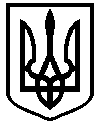 